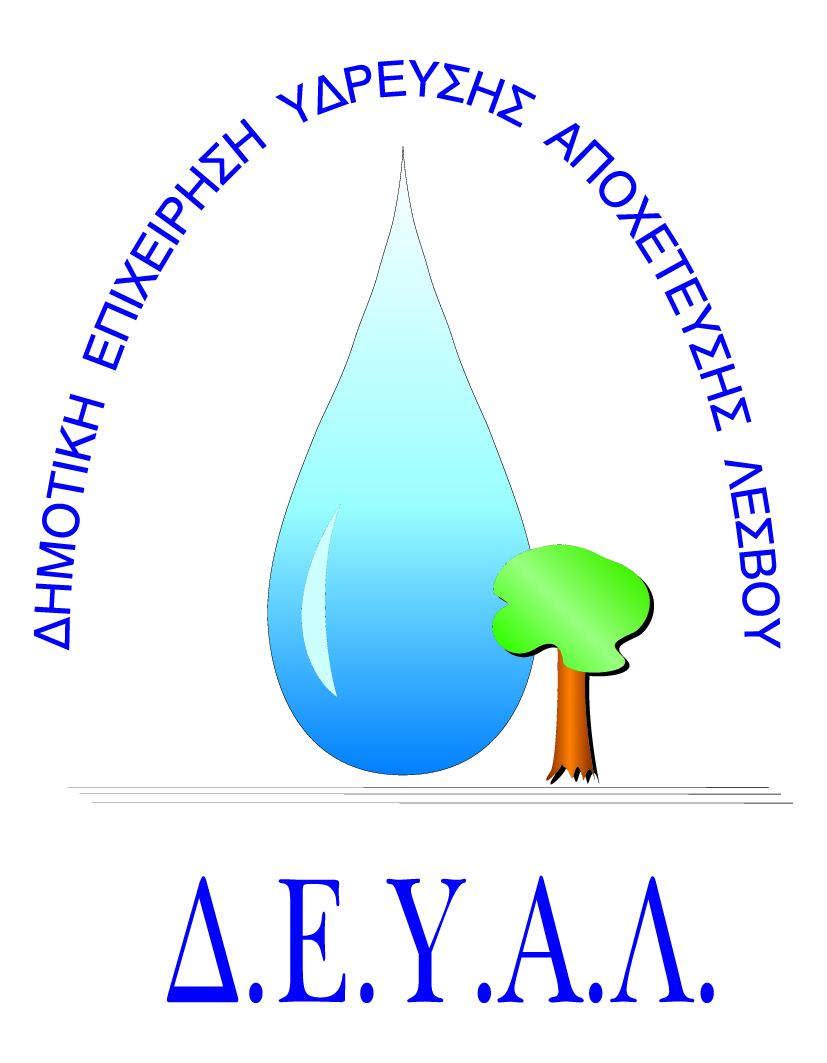 Δημοτική Επιχείρηση Ύδρευσης Αποχέτευσης Λέσβου Ελευθερίου Βενιζέλου 13-17, 81100 ΛέσβοςΤηλ:. 22510 41966– Fax: 22510 41966                      E-mail: promithion@deyamyt.grΤΙΤΛΟΣ ΜΕΛΕΤΗΣ:     ΕΤΗΣΙΑ ΣΥΝΤΗΡΗΣΗ ΕΞΟΠΛΙΣΜΟΥ ΠΛΗΡΟΦΟΡΙΚΗΣ & ΔΙΚΤΥΩΝ 2019-2020ΑΡΙΘΜΟΣ ΜΕΛΕΤΗΣ46/2019ΧΡΗΜΑΤΟΔΟΤΗΣΗ:    ΠΟΡΟΙ ΔΕΥΑΛ ΠΡΟΫΠΟΛΟΓΙΣΜΟΣ:6.000,00 € χωρίς τον Φ.Π.Α.         ΠΑΡΑΡΤΗΜΑ  Α:                                                                                                                                     Η/Υ, SERVERS, ΕΚΤΥΠΩΤΕΣ, SCANNERS, PLOTTER, ΣΥΣΤΗΜΑ ΚΛΕΙΣΤΟΥ ΚΥΚΛΩΜΑΤΟΣ ΠΑΡΑΚΟΛΟΥΘΗΣΗΣ         ΠΑΡΑΡΤΗΜΑ  Α:                                                                                                                                     Η/Υ, SERVERS, ΕΚΤΥΠΩΤΕΣ, SCANNERS, PLOTTER, ΣΥΣΤΗΜΑ ΚΛΕΙΣΤΟΥ ΚΥΚΛΩΜΑΤΟΣ ΠΑΡΑΚΟΛΟΥΘΗΣΗΣ         ΠΑΡΑΡΤΗΜΑ  Α:                                                                                                                                     Η/Υ, SERVERS, ΕΚΤΥΠΩΤΕΣ, SCANNERS, PLOTTER, ΣΥΣΤΗΜΑ ΚΛΕΙΣΤΟΥ ΚΥΚΛΩΜΑΤΟΣ ΠΑΡΑΚΟΛΟΥΘΗΣΗΣ         ΠΑΡΑΡΤΗΜΑ  Α:                                                                                                                                     Η/Υ, SERVERS, ΕΚΤΥΠΩΤΕΣ, SCANNERS, PLOTTER, ΣΥΣΤΗΜΑ ΚΛΕΙΣΤΟΥ ΚΥΚΛΩΜΑΤΟΣ ΠΑΡΑΚΟΛΟΥΘΗΣΗΣΔΙΕΥΘΥΝΣΗ ΠΕΡΙΓΡΑΦΗ ΤΕΜΑΧ.ΠΑΡΑΤΗΡΗΣΕΙΣ ΚΤΗΡΙΟ ΓΡΑΦΕΙΩΝ  ΔΕΥΑΛ ΕΛ. ΒΕΝΙΖΕΛΟΥ 13-17Η/Υ40ΚΤΗΡΙΟ ΓΡΑΦΕΙΩΝ  ΔΕΥΑΛ ΕΛ. ΒΕΝΙΖΕΛΟΥ 13-17ΕΚΤΥΠΩΤΕΣ 17ΚΤΗΡΙΟ ΓΡΑΦΕΙΩΝ  ΔΕΥΑΛ ΕΛ. ΒΕΝΙΖΕΛΟΥ 13-17SCANNERS 2ΚΤΗΡΙΟ ΓΡΑΦΕΙΩΝ  ΔΕΥΑΛ ΕΛ. ΒΕΝΙΖΕΛΟΥ 13-17PLOTTER1ΚΤΗΡΙΟ ΓΡΑΦΕΙΩΝ  ΔΕΥΑΛ ΕΛ. ΒΕΝΙΖΕΛΟΥ 13-17ΣΥΣΤΗΜΑ ΚΛΕΙΣΤΟΥ ΚΥΚΛΩΜΑΤΟΣ ΠΑΡΑΚΟΛΟΥΘΗΣΗΣ1ΕΓΚΑΤΑΣΤΑΣΕΙΣ  ΜΕΛ  ΔΕΥΑΛ            ΚΑΡΑ- ΤΕΠΕΣ                    Η/Υ15ΕΓΚΑΤΑΣΤΑΣΕΙΣ  ΜΕΛ  ΔΕΥΑΛ            ΚΑΡΑ- ΤΕΠΕΣ                    ΕΚΤΥΠΩΤΕΣ 3ΕΓΚΑΤΑΣΤΑΣΕΙΣ  ΜΕΛ  ΔΕΥΑΛ            ΚΑΡΑ- ΤΕΠΕΣ                    ΣΥΣΤΗΜΑ ΚΛΕΙΣΤΟΥ ΚΥΚΛΩΜΑΤΟΣ ΠΑΡΑΚΟΛΟΥΘΗΣΗΣ1ΜΕΛ ΚΑΛΛΟΝΗΣ Η/Υ1ΜΕΛ ΕΥΕΡΓΕΤΟΥΛΑ Η/Υ1ΜΕΛ ΠΛΩΜΑΡΙΟΥΗ/Υ1ΜΕΛ ΕΡΕΣΟΥΗ/Υ1ΜΕΛ ΜΟΛΥΒΟΥΗ/Υ1ΜΕΛ ΓΕΡΑΣ Η/Υ1ΜΕΛ ΛΟΥΤΡΩΝΗ/Υ1